.WALK, WALK, SHUFFLE FWD. STEP L FWD. ROCK BACK R PIVOT L ½ TURN AS YOU SHUFFLE FWD L, R, LWALK, WALK CHARLSTON STEP, LEFT COASTER, RIGHT FWD. SHUFFLESTEP FWD. PIVOT ½ TURN SHUFFLE FWD. R & L TOE HEEL SRUTS FWD.RIGHT SIDE SHUFFLE, ROCK RECOVER, SIDE SHUFFLE L TURNING ¼ LEFT, RIGHT KICK BALL CHANGETAG: After 3rd wall do this 12 count Tag then start the dance over*2 Right Rocking Chairs (8 counts) 2 Pivot Turns (4 counts)Contact: mcamara@kentri.orgLast Update – 27th May 2016Friends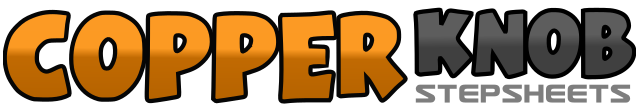 .......Count:32Wall:4Level:Improver.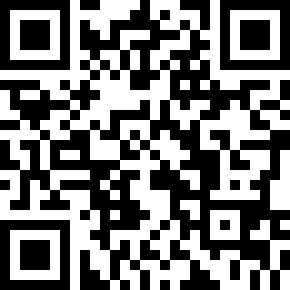 Choreographer:Mike Camara (USA) - May 2016Mike Camara (USA) - May 2016Mike Camara (USA) - May 2016Mike Camara (USA) - May 2016Mike Camara (USA) - May 2016.Music:Friends - Blake SheltonFriends - Blake SheltonFriends - Blake SheltonFriends - Blake SheltonFriends - Blake Shelton........1-2Walk Fwd. R, L3&4Shuffle Fwd. R, L, R5-6Step L Fwd. Rock Back On R7&8Pivot L ½ Turn, Shuffle Fwd. L, R, L1-2Walk Fwd. R, L3-4Swing R Foot Touching In Front, Step Back On Right5&6Left Coaster Step L, R, L7&8Shuffle Fwd. R, L, R1-2Step L Fwd. Pivot ½ Turn Right3&4Shuffle Fwd. L, R, L5-6Right Toe Heel Strut Fwd.7-8Left Toe Heel Strut Fwd.1&2Side Shuffle Right R, L, R3-4Step L Behind R, Recover on Right5&6Side Shuffle Left With ¼ Turn Left. L, R, ¼ L7&8Right Kick Ball Change, R, R, L